Publicado en España el 28/02/2020 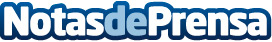 ARTIKA presenta Bodas de sangre, la interpretación artística de Lita Cabellut de la gran obra de LorcaLa gran conexión entre la artista española más cotizada y García Lorca culmina en una edición de lujo que aúna arte y literaturaDatos de contacto:Sandra Sangüesa+ 34 93 492 6313Nota de prensa publicada en: https://www.notasdeprensa.es/artika-presenta-bodas-de-sangre-la Categorias: Nacional Interiorismo Artes Visuales Literatura Consumo http://www.notasdeprensa.es